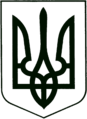 УКРАЇНА
МОГИЛІВ-ПОДІЛЬСЬКА МІСЬКА РАДА
ВІННИЦЬКОЇ ОБЛАСТІВИКОНАВЧИЙ КОМІТЕТ                                                           РІШЕННЯ №130Від 27.04.2023р.                                              м. Могилів-ПодільськийПро комісію з безпеки дорожнього руху на території Могилів-Подільської міської територіальної громадиКеруючись ст.ст. 30, 52 Закону України «Про місцеве самоврядування в Україні», ст.6 Закону України «Про дорожній рух», з метою запобігання дорожньо-транспортним пригодам і забезпечення безпеки дорожнього руху, -виконком міської ради ВИРІШИВ:1. Затвердити склад комісії з безпеки дорожнього руху на території Могилів-Подільської міської територіальної громади згідно з додатком 1.2. Затвердити Положення про комісію з безпеки дорожнього руху на території Могилів-Подільської міської територіальної громади згідно з додатком 2.3. Контроль за виконанням даного рішення покласти на першого заступника міського голови Безмещука П.О..  Перший заступник міського голови                                       Петро БЕЗМЕЩУК                    Додаток 1
до рішення виконавчого комітету міської ради
від 27.04.2023 року №130Склад комісії з безпеки дорожнього руху на території Могилів-Подільської міської територіальної громадиПерший заступник міського голови					  Петро БЕЗМЕЩУК             Додаток 2
  до рішення виконавчого         комітету міської ради
  від 27.04.2023 року №130ПОЛОЖЕННЯ
про комісію з безпеки дорожнього руху на території Могилів-Подільської міської територіальної громади1. ЗАГАЛЬНІ ПОЛОЖЕННЯ1.1. Комісія з безпеки дорожнього руху на території Могилів-Подільської міської територіальної громади (далі – комісія) утворюється відповідно до законів України «Про місцеве самоврядування в Україні», «Про дорожній рух», з метою координації діяльності у сфері дорожнього руху, покращення та підвищення стану безпеки руху на вулицях громади, запобігання скоєнню та попередження дорожньо-транспортних пригод, створення налагодженої взаємодії у сфері забезпечення безпеки дорожнього руху, контролю за утриманням вулично-дорожньої мережі у безпечному для учасників дорожнього руху стані, обладнання вулиць громади технічними засобами регулювання.1.2. Рішення комісії має рекомендований, роз’яснювальний та інформаційний характер.1.3. Комісія у своїй діяльності керується чинним законодавством України, вимогами цього Положення, нормативними документами з безпеки дорожнього руху та благоустрою населених пунктів.1.4. Свою діяльність комісія здійснює у взаємодії з органами поліції та іншими установами і організаціями, діяльність яких стосується безпеки дорожнього руху.1.5. Склад та кількість членів комісії затверджується рішенням виконавчого комітету міської ради. До складу комісії можуть включатися керівники та представники виконавчих органів та органів місцевого самоврядування, депутати міської ради, представники поліції, підприємств усіх форм власності та громадських організацій.2. ОСНОВНІ ЗАВДАННЯ КОМІСІЇ2.1. Забезпечення у межах своїх повноважень виконання вимог законодавства та рішень органів виконавчої влади, рішень міської ради та рішень виконавчого комітету міської ради про дорожній рух та його безпеку.2.2. Розгляд питань щодо реалізації заходів для забезпечення робіт з благоустрою, організації дорожнього руху та підвищення безпеки всіх учасників руху на території Могилів-Подільської міської територіальної громади згідно з генеральним планом, проєктами детального планування та забудови населених пунктів, проєктами капітального ремонту, реконструкції та нового будівництва об’єктів вулично-дорожньої мережі, впровадженнямавтоматизованих систем керування дорожнім рухом, комплексними транспортними схемами і схемами організації дорожнього руху, зонами паркування з врахуванням принципів сталого розвитку та дотримання правил благоустрою.2.3. Збільшення площ громадських просторів, пішохідних зон, велосипедної інфраструктури, покращення безбар’єрного середовища та забезпечення доступності.2.4. Участь в розробці, надання пропозицій щодо реалізації та відповідного моніторингу за їх виконанням міських програм розвитку дорожнього руху та підвищення його безпеки.2.5. Моніторинг виконання нормативних документів з безпеки дорожнього руху та благоустрою населених пунктів за реалізацією раніше прийнятих рішень комісії, а також інших заходів, що стосуються запобігання аварійності, підвищення безпеки учасників руху та впровадження принципів сталого розвитку.3. ОРГАНІЗАЦІЯ РОБОТИ КОМІСІЇ3.1. Комісія діє у складі голови, заступника голови, секретаря та членів комісії.3.2. Засідання комісії проводяться за необхідністю згідно з рішенням голови комісії чи його заступника, але не менше, ніж один раз у квартал. Запрошення членів комісії проводяться її секретарем.3.3. Результати роботи комісії оформляються протоколом, який веде секретар комісії.3.4. Виконавчий комітет міської ради створює умови для нормальної роботи комісії та надає технічне забезпечення та юридичний супровід.4. ФУНКЦІЇ КОМІСІЇ4.1. Надання обов’язкових до розгляду та реагування рекомендацій відповідальним службам, підприємствам, установам та організаціям щодо пріоритетів у виконанні ремонтних робіт, встановлення дорожніх знаків, засобів обмеження руху та паркування, примусового зниження швидкості, організації місць зупинки та паркування транспортних засобів, місць для висадки-посадки пасажирів громадського транспорту, розвитку велосипедної інфраструктури.4.2. Попередній розгляд заяв щодо порушення технічного стану об’єктів дорожньої інфраструктури та інших об’єктів благоустрою, моніторинг за відновленням порушеного технічного стану, сприяння в покращенні благоустрою на таких об’єктах.4.3. Створення умов для здійснення заходів щодо попередження дорожньо-транспортного травматизму та проведення роботи з позиції безпеки дорожнього руху.4.4. Погодження схем організації дорожнього руху, проєктів капітального ремонту, реконструкції та нового будівництва об’єктів вулично-дорожньої мережі, надання обов’язкових до розгляду та реагування рекомендацій щодо внесення змін до цих документів.4.5. Визначення місць зупинки громадського транспорту та встановлення супутньої транспортної інфраструктури.4.6. Заслуховування на засіданнях комісії керівників підприємств, установ та організацій незалежно від форм власності та господарювання з питань виконання вимог рішень органів виконавчої влади та органів місцевого самоврядування про дорожній рух та його безпеку.4.7. Комісія має право розглядати і вирішувати інші питання, які відповідно до чинного законодавства стосуються безпеки дорожнього руху та повноважень органів місцевого самоврядування в частині організації дорожнього руху, підвищення безпеки учасників руху та благоустрою об’єктів вулично-дорожньої мережі.5. ОБОВ’ЯЗКИ ТА ПРАВА ЧЛЕНІВ КОМІСІЇ5.1. Члени комісії беруть участь в розгляді та обговоренні питань, винесених на розгляд засідань комісії.5.2. Члени комісії зобов’язані дотримуватися норм законодавства України, цього Положення, об’єктивно та неупереджено розглядати питання винесені на розгляд комісії.5.3. Члени комісії мають право на ознайомлення з усіма матеріалами та документами, поданими на розгляд комісії, а також на відображення своєї окремої думки у протоколі засідання комісії.   Перший заступник міського голови				 Петро БЕЗМЕЩУКГолова комісії:Безмещук Петро Олександрович-перший заступник міського голови.Заступник голови комісії:Стратійчук Ігор Павлович-начальник управління житлово-комунального господарства Могилів-Подільської міської ради.Секретар комісії:Мостовик Володимир Петрович-начальник відділу енергоефективних технологій та капітального будівництва управління житлово-комунального господарства Могилів-Подільської міської ради.Члени комісії:Дунський Юрій Сергійович-начальник управління містобудування та архітектури міської ради;Поцелуйко Олег Володимирович-директор міського комунального підприємства «Комбінат комунальних підприємств»; Гаврильченко Геннадій Миколайович-депутат міської ради (за згодою);Іванов Ігор Євгенійович-начальник відділу  з благоустрою КП «Тірас».